10.3 – Polar Coordinates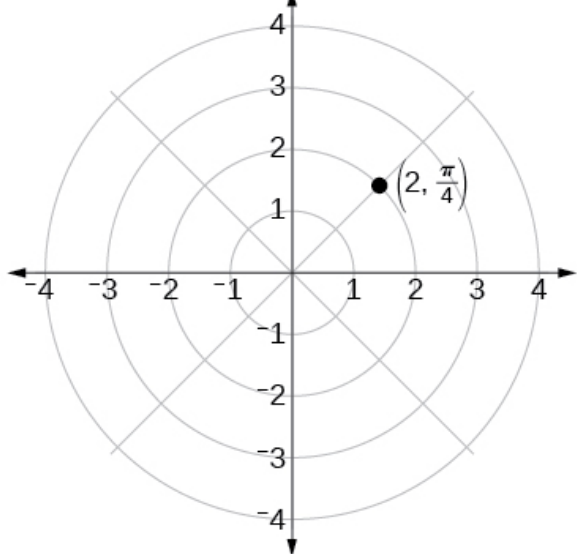 Examples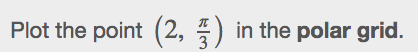 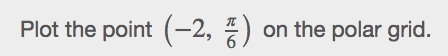 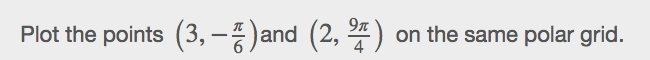 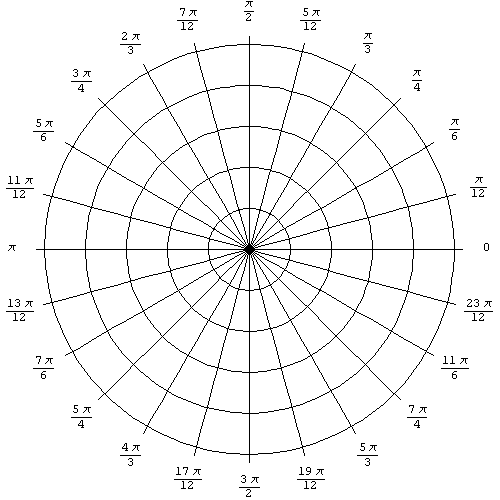 Converting from Polar Coordinates to Rectangular Coordinate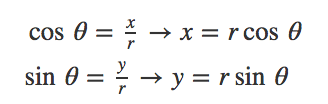 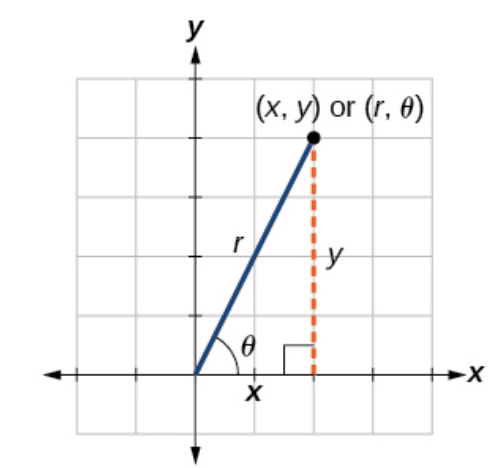 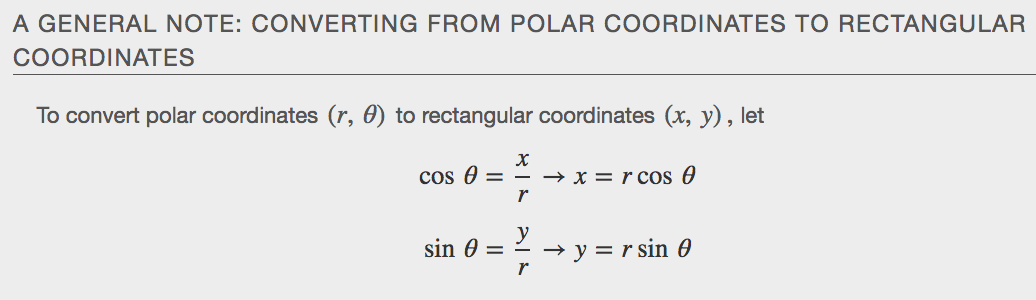 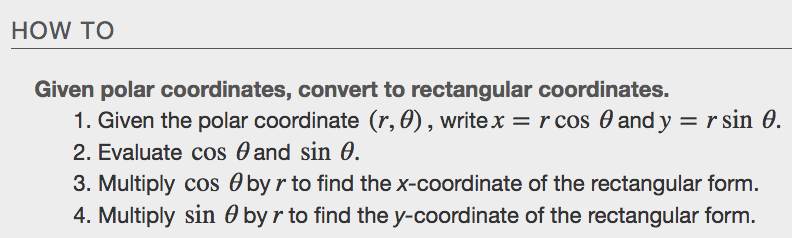 Examples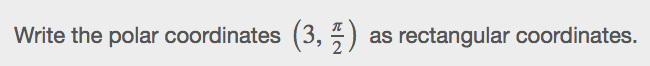 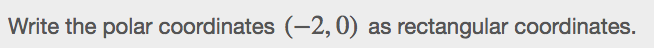 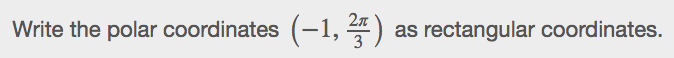 Converting from Rectangular Coordinates to Polar Coordinates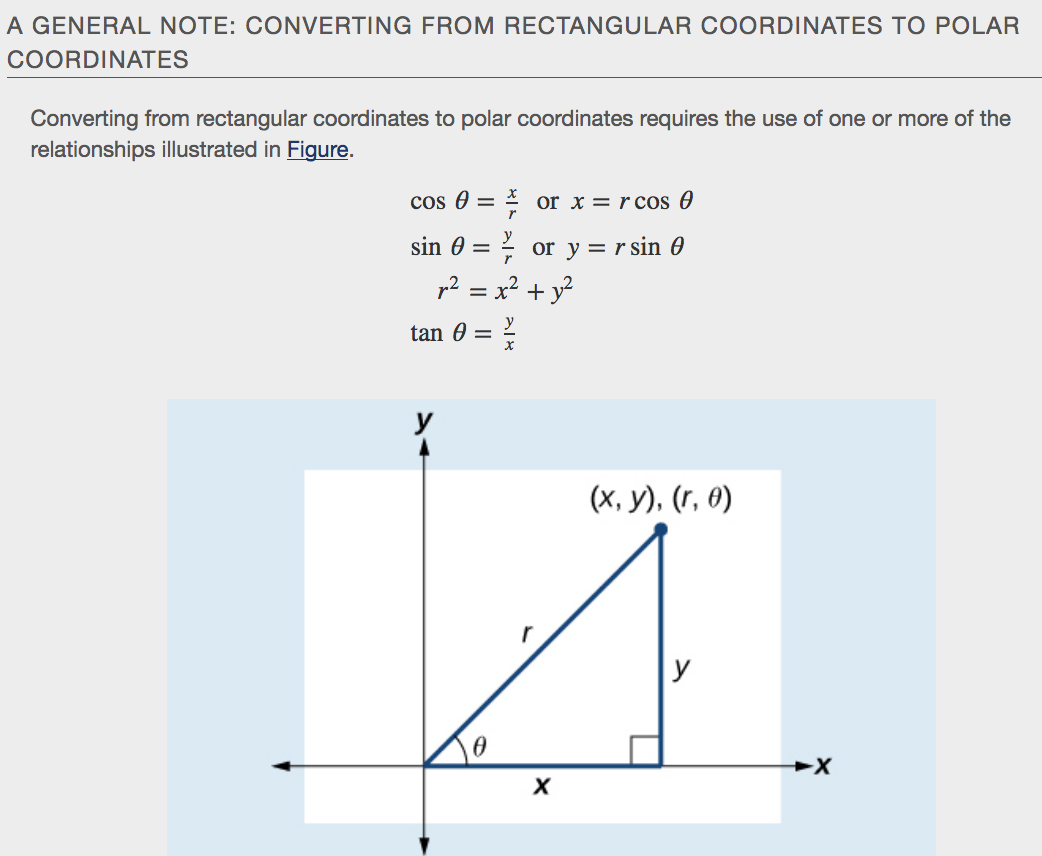 Example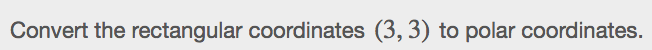 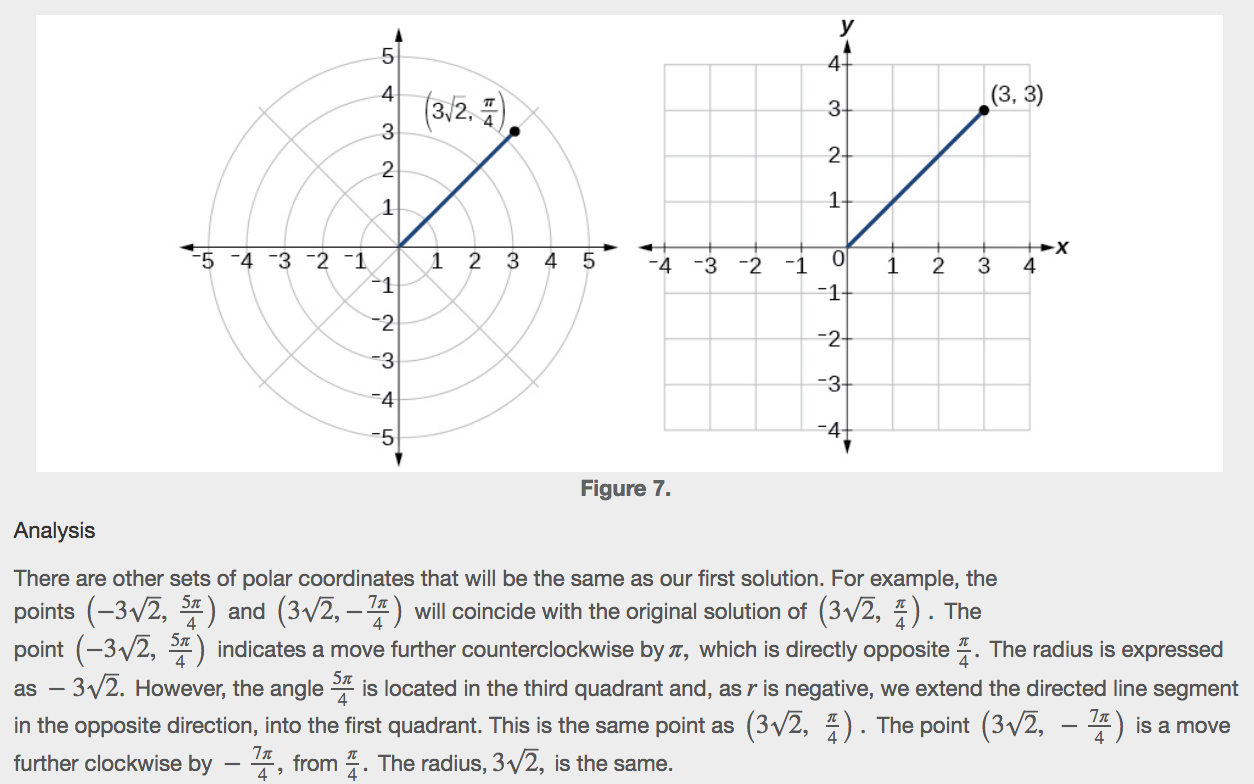 Transforming Equations between Polar and Rectangular FormsExamples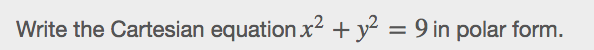 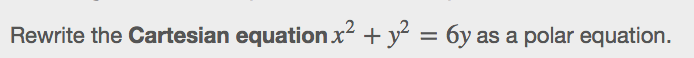 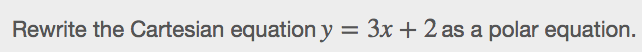 Identify and Graph Polar Equations by Converting to Rectangular EquationsExamples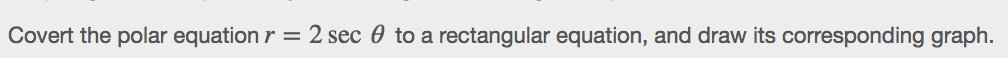 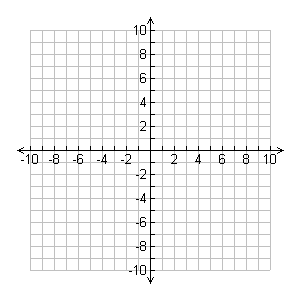 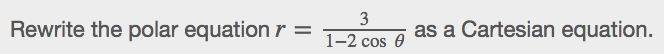 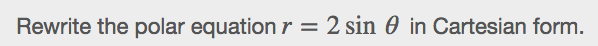 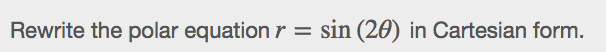 